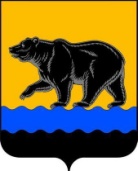 В связи с уточнением объёмов бюджетных ассигнований и лимитов бюджетных обязательств, в соответствии с постановлением администрации города Нефтеюганска от 11.09.2020 № 136-нп «О внесении изменений                  в постановление администрации города Нефтеюганска от 18.04.2019 № 77-нп                      «О модельной муниципальной программе города Нефтеюганска, порядке принятия решения о разработке муниципальных программ города Нефтеюганска, их формирования, утверждения и реализации» администрация города Нефтеюганска постановляет:1.Внести в постановление администрации города Нефтеюганска                    от 15.11.2018 № 600-п «Об утверждении муниципальной программы города Нефтеюганска «Развитие физической культуры и спорта в городе Нефтеюганске» (с изменениями, внесенными постановлениями администрации города от 15.02.2019 № 67-п, от 15.03.2019 № 107-п, от 25.03.2019 № 124-п,                от 09.04.2019 № 162-п, от 14.05.2019 № 241-п, от 05.09.2019 № 876-п,                         от 23.09.2019 № 975-п, от 11.11.2019 № 1251-п, от 21.11.2019 № 1295-п,                         от 10.02.2020 № 163-п, от 20.03.2020 № 427-п, от 14.04.2020 № 571-п,                             от 15.05.2020 № 737-п, от 18.09.2020 № 1550-п, от 06.10.2020 № 1714-п) следующие изменения, а именно: в приложении к постановлению:	1.1.В паспорте муниципальной программы «Развитие физической культуры и спорта в городе Нефтеюганске» (далее -  муниципальная программа) строку «Параметры финансового обеспечения муниципальной программы» изложить в следующей редакции:«».1.2.Раздел 1 муниципальной программы исключить. 1.3.В заголовке раздела 2 муниципальной программы слова «Раздел 2.» исключить.1.4.Таблицу 2 муниципальной программы изложить согласно          приложению 1 к настоящему постановлению.1.5.Таблицу 1 муниципальной программы изложить согласно          приложению 2 к настоящему постановлению.1.6.Таблицу 3 муниципальной программы изложить согласно          приложению 3 к настоящему постановлению.1.7.Подпрограмму 1. Развитие системы массовой физической культуры, подготовки спортивного резерва и спорта высших достижений Таблицы 4 муниципальной программы изложить согласно приложению 4 к настоящему постановлению.2.Департаменту по делам администрации города (Прокопович П.А.) разместить постановление на официальном сайте органов местного самоуправления города Нефтеюганска в сети Интернет.Глава города Нефтеюганска 				      		         	  С.Ю.Дегтярев 			      		         	Перечень основных мероприятий муниципальной программыПриложение 2 к постановлению администрации города                                                                                                                                                                              от 20.11.2020 № 2010-пЦелевые показатели муниципальной программыПриложение 3 к постановлению администрации города          от 20.11.2020 № 2010-пМероприятия, реализуемые на принципах проектного управления, направленные в том числе на исполнение национальных и федеральных проектов (программ) Российской ФедерацииПриложение 4 к постановлению администрации города от 20.11.2020 № 2010-пХарактеристика основных мероприятий муниципальной программы, их связь с целевыми показателямиАДМИНИСТРАЦИЯ ГОРОДА НЕФТЕЮГАНСКАПОСТАНОВЛЕНИЕг. Нефтеюганск О внесении изменений в постановление администрации города Нефтеюганска от 15.11.2018 № 600-п «Об утверждении муниципальной программы города Нефтеюганска «Развитие физической культуры и спорта в городе Нефтеюганске»Параметры финансового обеспечения муниципальной программы    Общий объем финансового обеспечения муниципальной программы: Всего	                                   10 086 294,852 тыс. рублей2019 год	                                   976 813,929 тыс. рублей2020 год	                                1 393 688,830 тыс. рублей2021 год	                                1 154 973,253 тыс. рублей2022 год	                                1 038 499,594 тыс. рублей2023 год	                                   696 409,934 тыс. рублей2024 год 	                                  689 415,616 тыс. рублей2025 год 	                                  689 415,616 тыс. рублей2026-2030 годы                    3 447 078,080 тыс. рублейВ том числе:Федеральный бюджет:Всего	                                            1 581,100 тыс. рублей2019 год	0,000 тыс. рублей2020 год	0,000 тыс. рублей2021 год	                                          378,500 тыс. рублей2022 год	                                          601,300 тыс. рублей2023 год	                                          601,300 тыс. рублей2024 год 	                                             0,000 тыс. рублей2025 год 	                                             0,000 тыс. рублей2026-2030 годы                                  0,000 тыс. рублейБюджет автономного округа:Всего	                                     1 232 940,396 тыс. рублей2019 год	                                       8 062,644 тыс. рублей2020 год	                                   427 065,662 тыс. рублей2021 год	                                   440 875,029 тыс. рублей2022 год	                                   336 695,129 тыс. рублей2023 год	                                       7 818,129 тыс. рублей2024 год 	                                      1 774,829 тыс. рублей2025 год 	                                      1 774,829 тыс. рублей2026-2030 годы                           8 874,145 тыс. рублейМестный бюджет:Всего	                                     7 794 982,110 тыс. рублей2019 год	                                   882 626,092 тыс. рублей2020 год	                                   865 191,765 тыс. рублей2021 год	                                   626 796,259 тыс. рублей2022 год	                                   614 279,700 тыс. рублей2023 год	                                   601 067,040 тыс. рублей2024 год 	                                  600 717,322 тыс. рублей2025 год 	                                  600 717,322 тыс. рублей2026-2030 годы                    3 003 586,610 тыс. рублейИные внебюджетные источники:Всего	                                     1 056 791,246 тыс. рублей2019 год	                                     86 125,193 тыс. рублей2020 год	                                   101 431,403 тыс. рублей2021 год	                                     86 923,465 тыс. рублей2022 год	                                     86 923,465 тыс. рублей2023 год	                                     86 923,465 тыс. рублей2024 год 	                                    86 923,465 тыс. рублей2025 год 	                                    86 923,465 тыс. рублей2026-2030 годы                       434 617,325 тыс. рублейПараметры финансового обеспечения портфеля проектов, проекта, направленных, в том числе, на реализацию в городе национальных проектов (программ) Российской Федерации, реализуемых в составе муниципальной программыОбщий объем финансового обеспечения проектов (программ) муниципальной программы:Всего	                                           4 141,160 тыс. рублей2019 год	                                              0,000 тыс. рублей2020 год	                                              0,000 тыс. рублей2021 год	                                       1 328,106 тыс. рублей2022 год	                                       1 406,527 тыс. рублей2023 год	                                       1 406,527 тыс. рублей2024 год 	                                             0,000 тыс. рублей2025 год 	                                             0,000 тыс. рублей2026-2030 годы                                  0,000 тыс. рублейВ том числе:Федеральный бюджетВсего	                                           1 581,100 тыс. рублей2019 год	                                              0,000 тыс. рублей2020 год	                                              0,000 тыс. рублей2021 год	                                          378,500 тыс. рублей2022 год	                                          601,300 тыс. рублей2023 год	                                          601,300 тыс. рублей2024 год 	                                             0,000 тыс. рублей2025 год 	                                             0,000 тыс. рублей2026-2030 годы                                  0,000 тыс. рублейБюджет автономного округа:Всего	                                           2 353,000 тыс. рублей2019 год	                                              0,000 тыс. рублей2020 год	                                              0,000 тыс. рублей2021 год	                                          883,200 тыс. рублей2022 год	                                          734,900 тыс. рублей2023 год	                                          734,900 тыс. рублей2024 год 	                                             0,000 тыс. рублей2025 год 	                                             0,000 тыс. рублей2026-2030 годы                                  0,000 тыс. рублейМестный бюджетВсего	                                               207,060 тыс. рублей2019 год	                                              0,000 тыс. рублей2020 год	                                              0,000 тыс. рублей2021 год	                                            66,406 тыс. рублей2022 год	                                            70,327 тыс. рублей2023 год	                                            70,327 тыс. рублей2024 год 	                                             0,000 тыс. рублей2025 год 	                                             0,000 тыс. рублей2026-2030 годы                                  0,000 тыс. рублейИные внебюджетные источники:Всего	                                                   0,000 тыс. рублей2019 год	                                              0,000 тыс. рублей2020 год	                                              0,000 тыс. рублей2021 год	                                              0,000 тыс. рублей2022 год	                                              0,000 тыс. рублей2023 год	                                              0,000 тыс. рублей2024 год 	                                             0,000 тыс. рублей2025 год 	                                             0,000 тыс. рублей2026-2030 годы                                  0,000 тыс. рублейПриложение 1 к постановлению администрации города от 20.11.2020 № 2010-пНомер основного мероприятияОсновные мероприятия муниципальной программы (их связь с целевыми показателями муниципальной программы)Основные мероприятия муниципальной программы (их связь с целевыми показателями муниципальной программы)Ответственный исполнитель/соисполнительИсточники финансированияФинансовые затраты на реализацию (тыс. рублей)Финансовые затраты на реализацию (тыс. рублей)Финансовые затраты на реализацию (тыс. рублей)Финансовые затраты на реализацию (тыс. рублей)Финансовые затраты на реализацию (тыс. рублей)Финансовые затраты на реализацию (тыс. рублей)Финансовые затраты на реализацию (тыс. рублей)Финансовые затраты на реализацию (тыс. рублей)Финансовые затраты на реализацию (тыс. рублей)Финансовые затраты на реализацию (тыс. рублей)Финансовые затраты на реализацию (тыс. рублей)Финансовые затраты на реализацию (тыс. рублей)Финансовые затраты на реализацию (тыс. рублей)Финансовые затраты на реализацию (тыс. рублей)Финансовые затраты на реализацию (тыс. рублей)Финансовые затраты на реализацию (тыс. рублей)Финансовые затраты на реализацию (тыс. рублей)Финансовые затраты на реализацию (тыс. рублей)Финансовые затраты на реализацию (тыс. рублей)Финансовые затраты на реализацию (тыс. рублей)Финансовые затраты на реализацию (тыс. рублей)Номер основного мероприятияОсновные мероприятия муниципальной программы (их связь с целевыми показателями муниципальной программы)Основные мероприятия муниципальной программы (их связь с целевыми показателями муниципальной программы)Ответственный исполнитель/соисполнительИсточники финансированиявсегов том числев том числев том числев том числев том числев том числев том числев том числев том числев том числев том числев том числев том числев том числев том числев том числев том числев том числев том числев том числеНомер основного мероприятияОсновные мероприятия муниципальной программы (их связь с целевыми показателями муниципальной программы)Основные мероприятия муниципальной программы (их связь с целевыми показателями муниципальной программы)Ответственный исполнитель/соисполнительИсточники финансированиявсего2019 г.2019 г.2020 г.2021 г.2021 г.2022 г.2022 г.2022 г.2023 г.2023 г.2023 г.2024 г.2024 г.2024 г.2025 г.2025 г.2025 г.за период с 2026 г. по 2030 г.за период с 2026 г. по 2030 г.за период с 2026 г. по 2030 г.12234566788999101010111111121212131313Подпрограмма 1. Развитие системы массовой физической культуры, подготовки спортивного резерва и спорта высших достижений Подпрограмма 1. Развитие системы массовой физической культуры, подготовки спортивного резерва и спорта высших достижений Подпрограмма 1. Развитие системы массовой физической культуры, подготовки спортивного резерва и спорта высших достижений Подпрограмма 1. Развитие системы массовой физической культуры, подготовки спортивного резерва и спорта высших достижений Подпрограмма 1. Развитие системы массовой физической культуры, подготовки спортивного резерва и спорта высших достижений Подпрограмма 1. Развитие системы массовой физической культуры, подготовки спортивного резерва и спорта высших достижений Подпрограмма 1. Развитие системы массовой физической культуры, подготовки спортивного резерва и спорта высших достижений Подпрограмма 1. Развитие системы массовой физической культуры, подготовки спортивного резерва и спорта высших достижений Подпрограмма 1. Развитие системы массовой физической культуры, подготовки спортивного резерва и спорта высших достижений Подпрограмма 1. Развитие системы массовой физической культуры, подготовки спортивного резерва и спорта высших достижений Подпрограмма 1. Развитие системы массовой физической культуры, подготовки спортивного резерва и спорта высших достижений Подпрограмма 1. Развитие системы массовой физической культуры, подготовки спортивного резерва и спорта высших достижений Подпрограмма 1. Развитие системы массовой физической культуры, подготовки спортивного резерва и спорта высших достижений Подпрограмма 1. Развитие системы массовой физической культуры, подготовки спортивного резерва и спорта высших достижений Подпрограмма 1. Развитие системы массовой физической культуры, подготовки спортивного резерва и спорта высших достижений Подпрограмма 1. Развитие системы массовой физической культуры, подготовки спортивного резерва и спорта высших достижений Подпрограмма 1. Развитие системы массовой физической культуры, подготовки спортивного резерва и спорта высших достижений Подпрограмма 1. Развитие системы массовой физической культуры, подготовки спортивного резерва и спорта высших достижений Подпрограмма 1. Развитие системы массовой физической культуры, подготовки спортивного резерва и спорта высших достижений Подпрограмма 1. Развитие системы массовой физической культуры, подготовки спортивного резерва и спорта высших достижений Подпрограмма 1. Развитие системы массовой физической культуры, подготовки спортивного резерва и спорта высших достижений Подпрограмма 1. Развитие системы массовой физической культуры, подготовки спортивного резерва и спорта высших достижений Подпрограмма 1. Развитие системы массовой физической культуры, подготовки спортивного резерва и спорта высших достижений Подпрограмма 1. Развитие системы массовой физической культуры, подготовки спортивного резерва и спорта высших достижений Подпрограмма 1. Развитие системы массовой физической культуры, подготовки спортивного резерва и спорта высших достижений Подпрограмма 1. Развитие системы массовой физической культуры, подготовки спортивного резерва и спорта высших достижений 1.1.Создание условий в городе Нефтеюганске, ориентирующих граждан на здоровый образ жизни посредством занятий физической культурой и спортом, популяризация массового спорта               (1, 3, 4, 5, 6, 7) Создание условий в городе Нефтеюганске, ориентирующих граждан на здоровый образ жизни посредством занятий физической культурой и спортом, популяризация массового спорта               (1, 3, 4, 5, 6, 7) всего87 219,7775 991,8205 991,8202 266,4977 896,1467 896,1467 896,1467 896,1467 896,1467 896,1467 896,1467 896,1467 896,1467 896,1467 896,1467 896,1467 896,1467 896,14639 480,73039 480,73039 480,7301.1.Создание условий в городе Нефтеюганске, ориентирующих граждан на здоровый образ жизни посредством занятий физической культурой и спортом, популяризация массового спорта               (1, 3, 4, 5, 6, 7) Создание условий в городе Нефтеюганске, ориентирующих граждан на здоровый образ жизни посредством занятий физической культурой и спортом, популяризация массового спорта               (1, 3, 4, 5, 6, 7) Федеральный бюджет0,0000,0000,0000,0000,0000,0000,0000,0000,0000,0000,0000,0000,0000,0000,0000,0000,0000,0000,0000,0000,0001.1.Создание условий в городе Нефтеюганске, ориентирующих граждан на здоровый образ жизни посредством занятий физической культурой и спортом, популяризация массового спорта               (1, 3, 4, 5, 6, 7) Создание условий в городе Нефтеюганске, ориентирующих граждан на здоровый образ жизни посредством занятий физической культурой и спортом, популяризация массового спорта               (1, 3, 4, 5, 6, 7) Комитет физической культуры и спорта администрации города Нефтеюганскабюджет автономного округа0,0000,0000,0000,0000,0000,0000,0000,0000,0000,0000,0000,0000,0000,0000,0000,0000,0000,0000,0000,0000,0001.1.Создание условий в городе Нефтеюганске, ориентирующих граждан на здоровый образ жизни посредством занятий физической культурой и спортом, популяризация массового спорта               (1, 3, 4, 5, 6, 7) Создание условий в городе Нефтеюганске, ориентирующих граждан на здоровый образ жизни посредством занятий физической культурой и спортом, популяризация массового спорта               (1, 3, 4, 5, 6, 7) Комитет физической культуры и спорта администрации города Нефтеюганскаместный бюджет83 629,7375 692,6505 692,6501 967,3277 596,9767 596,9767 596,9767 596,9767 596,9767 596,9767 596,9767 596,9767 596,9767 596,9767 596,9767 596,9767 596,9767 596,97637 984,88037 984,88037 984,8801.1.Создание условий в городе Нефтеюганске, ориентирующих граждан на здоровый образ жизни посредством занятий физической культурой и спортом, популяризация массового спорта               (1, 3, 4, 5, 6, 7) Создание условий в городе Нефтеюганске, ориентирующих граждан на здоровый образ жизни посредством занятий физической культурой и спортом, популяризация массового спорта               (1, 3, 4, 5, 6, 7) Комитет физической культуры и спорта администрации города Нефтеюганскаиные внебюджетные источники0,0000,0000,0000,0000,0000,0000,0000,0000,0000,0000,0000,0000,0000,0000,0000,0000,0000,0000,0000,0000,0001.1.Создание условий в городе Нефтеюганске, ориентирующих граждан на здоровый образ жизни посредством занятий физической культурой и спортом, популяризация массового спорта               (1, 3, 4, 5, 6, 7) Создание условий в городе Нефтеюганске, ориентирующих граждан на здоровый образ жизни посредством занятий физической культурой и спортом, популяризация массового спорта               (1, 3, 4, 5, 6, 7) Федеральный бюджет0,0000,0000,0000,0000,0000,0000,0000,0000,0000,0000,0000,0000,0000,0000,0000,0000,0000,0000,0000,0000,0001.1.Создание условий в городе Нефтеюганске, ориентирующих граждан на здоровый образ жизни посредством занятий физической культурой и спортом, популяризация массового спорта               (1, 3, 4, 5, 6, 7) Создание условий в городе Нефтеюганске, ориентирующих граждан на здоровый образ жизни посредством занятий физической культурой и спортом, популяризация массового спорта               (1, 3, 4, 5, 6, 7) Департамент образования и молодежной политики администрации города Нефтеюганскабюджет автономного округа0,0000,0000,0000,0000,0000,0000,0000,0000,0000,0000,0000,0000,0000,0000,0000,0000,0000,0000,0000,0000,0001.1.Создание условий в городе Нефтеюганске, ориентирующих граждан на здоровый образ жизни посредством занятий физической культурой и спортом, популяризация массового спорта               (1, 3, 4, 5, 6, 7) Создание условий в городе Нефтеюганске, ориентирующих граждан на здоровый образ жизни посредством занятий физической культурой и спортом, популяризация массового спорта               (1, 3, 4, 5, 6, 7) Департамент образования и молодежной политики администрации города Нефтеюганскаместный бюджет3 590,040299,170299,170299,170299,170299,170299,170299,170299,170299,170299,170299,170299,170299,170299,170299,170299,170299,1701 495,8501 495,8501 495,8501.1.Создание условий в городе Нефтеюганске, ориентирующих граждан на здоровый образ жизни посредством занятий физической культурой и спортом, популяризация массового спорта               (1, 3, 4, 5, 6, 7) Создание условий в городе Нефтеюганске, ориентирующих граждан на здоровый образ жизни посредством занятий физической культурой и спортом, популяризация массового спорта               (1, 3, 4, 5, 6, 7) Департамент образования и молодежной политики администрации города Нефтеюганскаиные внебюджетные источники0,0000,0000,0000,0000,0000,0000,0000,0000,0000,0000,0000,0000,0000,0000,0000,0000,0000,0000,0000,0000,0001.2.Организация отдыха и оздоровления детей (5)Организация отдыха и оздоровления детей (5)Комитет физической культуры и спорта администрации города Нефтеюганскавсего36 552,3102 608,4602 608,4602 823,4603 112,0393 112,0393 112,0393 112,0393 112,0393 112,0393 112,0393 112,0393 112,0393 112,0393 112,0393 112,0393 112,0393 112,03915 560,19515 560,19515 560,1951.2.Организация отдыха и оздоровления детей (5)Организация отдыха и оздоровления детей (5)Комитет физической культуры и спорта администрации города НефтеюганскаФедеральный бюджет0,0000,0000,0000,0000,0000,0000,0000,0000,0000,0000,0000,0000,0000,0000,0000,0000,0000,0000,0000,0000,0001.2.Организация отдыха и оздоровления детей (5)Организация отдыха и оздоровления детей (5)Комитет физической культуры и спорта администрации города Нефтеюганскабюджет автономного округа20 546,3361 343,5441 343,5441 454,5021 774,8291 774,8291 774,8291 774,8291 774,8291 774,8291 774,8291 774,8291 774,8291 774,8291 774,8291 774,8291 774,8291 774,8298 874,1458 874,1458 874,1451.2.Организация отдыха и оздоровления детей (5)Организация отдыха и оздоровления детей (5)Комитет физической культуры и спорта администрации города Нефтеюганскаместный бюджет16 005,9741 264,9161 264,9161 368,9581 337,2101 337,2101 337,2101 337,2101 337,2101 337,2101 337,2101 337,2101 337,2101 337,2101 337,2101 337,2101 337,2101 337,2106 686,0506 686,0506 686,0501.2.Организация отдыха и оздоровления детей (5)Организация отдыха и оздоровления детей (5)Комитет физической культуры и спорта администрации города Нефтеюганскаиные внебюджетные источники0,0000,0000,0000,0000,0000,0000,0000,0000,0000,0000,0000,0000,0000,0000,0000,0000,0000,0000,0000,0000,000122345667889991010101111111212121313131.3.Подготовка спортивного резерва и спорта высших достижений                         (1, 3, 5, 6, 8)Подготовка спортивного резерва и спорта высших достижений                         (1, 3, 5, 6, 8)Комитет физической культуры и спорта администрации города Нефтеюганскавсего7 908 244,581631 771,673631 771,673674 248,400680 533,562680 533,562658 158,107658 158,107658 158,107662 830,922662 830,922662 830,922657 243,131657 243,131657 243,131657 243,131657 243,131657 243,1313 286 215,6553 286 215,6553 286 215,6551.3.Подготовка спортивного резерва и спорта высших достижений                         (1, 3, 5, 6, 8)Подготовка спортивного резерва и спорта высших достижений                         (1, 3, 5, 6, 8)Комитет физической культуры и спорта администрации города НефтеюганскаФедеральный бюджет0,0000,0000,0000,0000,0000,0000,0000,0000,0000,0000,0000,0000,0000,0000,0000,0000,0000,0000,0000,0000,0001.3.Подготовка спортивного резерва и спорта высших достижений                         (1, 3, 5, 6, 8)Подготовка спортивного резерва и спорта высших достижений                         (1, 3, 5, 6, 8)Комитет физической культуры и спорта администрации города Нефтеюганскабюджет автономного округа37 013,6002 860,1002 860,1004 881,70019 324,90019 324,9004 638,5004 638,5004 638,5005 308,4005 308,4005 308,4000,0000,0000,0000,0000,0000,0000,0000,0000,0001.3.Подготовка спортивного резерва и спорта высших достижений                         (1, 3, 5, 6, 8)Подготовка спортивного резерва и спорта высших достижений                         (1, 3, 5, 6, 8)Комитет физической культуры и спорта администрации города Нефтеюганскаместный бюджет6 814 439,735542 786,380542 786,380567 935,297574 285,197574 285,197566 596,142566 596,142566 596,142570 599,057570 599,057570 599,057570 319,666570 319,666570 319,666570 319,666570 319,666570 319,6662 851598,3302 851598,3302 851598,3301.3.Подготовка спортивного резерва и спорта высших достижений                         (1, 3, 5, 6, 8)Подготовка спортивного резерва и спорта высших достижений                         (1, 3, 5, 6, 8)Комитет физической культуры и спорта администрации города Нефтеюганскаиные внебюджетные источники1 056 791,24686 125,19386 125,193101 431,40386 923,46586 923,46586 923,46586 923,46586 923,46586 923,46586 923,46586 923,46586 923,46586 923,46586 923,46586 923,46586 923,46586 923,465434 617,325434 617,325434 617,3251.4.Региональный проект «Спорт-норма жизни» (1, 2, 3, 4, 5, 6, 7, 8)Региональный проект «Спорт-норма жизни» (1, 2, 3, 4, 5, 6, 7, 8)Комитет физической культуры и спорта администрации города Нефтеюганскавсего4 141,1600,0000,0000,0001 328,1061 328,1061 406,5271 406,5271 406,5271 406,5271 406,5271 406,5270,0000,0000,0000,0000,0000,0000,0000,0000,0001.4.Региональный проект «Спорт-норма жизни» (1, 2, 3, 4, 5, 6, 7, 8)Региональный проект «Спорт-норма жизни» (1, 2, 3, 4, 5, 6, 7, 8)Комитет физической культуры и спорта администрации города НефтеюганскаФедеральный бюджет1 581,1000,0000,0000,000378,500378,500601,300601,300601,300601,300601,300601,3000,0000,0000,0000,0000,0000,0000,0000,0000,0001.4.Региональный проект «Спорт-норма жизни» (1, 2, 3, 4, 5, 6, 7, 8)Региональный проект «Спорт-норма жизни» (1, 2, 3, 4, 5, 6, 7, 8)Комитет физической культуры и спорта администрации города Нефтеюганскабюджет автономного округа2 353,0000,0000,0000,000883,200883,200734,900734,900734,900734,900734,900734,9000,0000,0000,0000,0000,0000,0000,0000,0000,0001.4.Региональный проект «Спорт-норма жизни» (1, 2, 3, 4, 5, 6, 7, 8)Региональный проект «Спорт-норма жизни» (1, 2, 3, 4, 5, 6, 7, 8)Комитет физической культуры и спорта администрации города Нефтеюганскаместный бюджет207,0600,0000,0000,00066,40666,40670,32770,32770,32770,32770,32770,3270,0000,0000,0000,0000,0000,0000,0000,0000,0001.4.Региональный проект «Спорт-норма жизни» (1, 2, 3, 4, 5, 6, 7, 8)Региональный проект «Спорт-норма жизни» (1, 2, 3, 4, 5, 6, 7, 8)Комитет физической культуры и спорта администрации города Нефтеюганскаиные внебюджетные источники0,0000,0000,0000,0000,0000,0000,0000,0000,0000,0000,0000,0000,0000,0000,0000,0000,0000,0000,0000,0000,000Итого по подпрограмме 1Итого по подпрограмме 1Итого по подпрограмме 1Итого по подпрограмме 1всего8 036 157,828640 371,953640 371,953679 338,357692 869,853692 869,853670 572,819670 572,819670 572,819675 245,634675 245,634675 245,634668 251,316668 251,316668 251,316668 251,316668 251,316668 251,3163 341256,5803 341256,5803 341256,580Итого по подпрограмме 1Итого по подпрограмме 1Итого по подпрограмме 1Итого по подпрограмме 1Федеральный бюджет1581,1000,0000,0000,000378,500378,500601,300601,300601,300601,300601,300601,3000,0000,0000,0000,0000,0000,0000,0000,0000,000Итого по подпрограмме 1Итого по подпрограмме 1Итого по подпрограмме 1Итого по подпрограмме 1бюджет автономного округа59 912,9364 203,6444 203,6446 336,20221 982,92921 982,9297 148,2297 148,2297 148,2297 818,1297 818,1297 818,1291 774,8291 774,8291 774,8291 774,8291 774,8291 774,8298 874,1458 874,1458 874,145Итого по подпрограмме 1Итого по подпрограмме 1Итого по подпрограмме 1Итого по подпрограмме 1местный бюджет6 917 872,546550 043,116550 043,116571 570,752583 584,959583 584,959575 899,825575 899,825575 899,825579 902,740579 902,740579 902,740579 553,022579 553,022579 553,022579 553,022579 553,022579 553,0222 897 765,1102 897 765,1102 897 765,110Итого по подпрограмме 1Итого по подпрограмме 1Итого по подпрограмме 1Итого по подпрограмме 1иные внебюджетные источники1 056 791,24686 125,19386 125,193101 431,40386 923,46586 923,46586 923,46586 923,46586 923,46586 923,46586 923,46586 923,46586 923,46586 923,46586 923,46586 923,46586 923,46586 923,465434 617,325434 617,325434 617,325Подпрограмма 2. Развитие материально-технической базы и спортивной инфраструктурыПодпрограмма 2. Развитие материально-технической базы и спортивной инфраструктурыПодпрограмма 2. Развитие материально-технической базы и спортивной инфраструктурыПодпрограмма 2. Развитие материально-технической базы и спортивной инфраструктурыПодпрограмма 2. Развитие материально-технической базы и спортивной инфраструктурыПодпрограмма 2. Развитие материально-технической базы и спортивной инфраструктурыПодпрограмма 2. Развитие материально-технической базы и спортивной инфраструктурыПодпрограмма 2. Развитие материально-технической базы и спортивной инфраструктурыПодпрограмма 2. Развитие материально-технической базы и спортивной инфраструктурыПодпрограмма 2. Развитие материально-технической базы и спортивной инфраструктурыПодпрограмма 2. Развитие материально-технической базы и спортивной инфраструктурыПодпрограмма 2. Развитие материально-технической базы и спортивной инфраструктурыПодпрограмма 2. Развитие материально-технической базы и спортивной инфраструктурыПодпрограмма 2. Развитие материально-технической базы и спортивной инфраструктурыПодпрограмма 2. Развитие материально-технической базы и спортивной инфраструктурыПодпрограмма 2. Развитие материально-технической базы и спортивной инфраструктурыПодпрограмма 2. Развитие материально-технической базы и спортивной инфраструктурыПодпрограмма 2. Развитие материально-технической базы и спортивной инфраструктурыПодпрограмма 2. Развитие материально-технической базы и спортивной инфраструктурыПодпрограмма 2. Развитие материально-технической базы и спортивной инфраструктурыПодпрограмма 2. Развитие материально-технической базы и спортивной инфраструктурыПодпрограмма 2. Развитие материально-технической базы и спортивной инфраструктурыПодпрограмма 2. Развитие материально-технической базы и спортивной инфраструктурыПодпрограмма 2. Развитие материально-технической базы и спортивной инфраструктурыПодпрограмма 2. Развитие материально-технической базы и спортивной инфраструктурыПодпрограмма 2. Развитие материально-технической базы и спортивной инфраструктуры2.1.2.1.Укрепление материально-технической базы учреждений сферы физической культуры и спорта                                 (1, 3, 4, 5, 6, 8)Комитет физической культуры и спорта администрации города Нефтеюганскавсего47 324,99445 395,534 45 395,534 1 929,4600,0000,0000,0000,0000,0000,0000,0000,0000,0000,0000,0000,0000,0000,0000,0000,0000,0002.1.2.1.Укрепление материально-технической базы учреждений сферы физической культуры и спорта                                 (1, 3, 4, 5, 6, 8)Комитет физической культуры и спорта администрации города НефтеюганскаФедеральный бюджет0,0000,0000,0000,0000,0000,0000,0000,0000,0000,0000,0000,0000,0000,0000,0000,0000,0000,0000,0000,0000,0002.1.2.1.Укрепление материально-технической базы учреждений сферы физической культуры и спорта                                 (1, 3, 4, 5, 6, 8)Комитет физической культуры и спорта администрации города Нефтеюганскабюджет автономного округа5 788,4603 859,0003 859,0001 929,4600,0000,0000,0000,0000,0000,0000,0000,0000,0000,0000,0000,0000,0000,0000,0000,0000,0002.1.2.1.Укрепление материально-технической базы учреждений сферы физической культуры и спорта                                 (1, 3, 4, 5, 6, 8)Комитет физической культуры и спорта администрации города Нефтеюганскаместный бюджет41 536,53441 536,53441 536,5340,0000,0000,0000,0000,0000,0000,0000,0000,0000,0000,0000,0000,0000,0000,0000,0000,0000,0002.1.2.1.Укрепление материально-технической базы учреждений сферы физической культуры и спорта                                 (1, 3, 4, 5, 6, 8)Комитет физической культуры и спорта администрации города Нефтеюганскаиные внебюджетные источники0,0000,0000,0000,0000,0000,0000,0000,0000,0000,0000,0000,0000,0000,0000,0000,0000,0000,0000,0000,0000,000122345667889991010101111111212121313132.2.2.2.Совершенствование инфраструктуры спорта в городе Нефтеюганске (1, 2, 3, 4, 5, 6, 7, 8)Комитет физической культуры и спорта администрации города Нефтеюганскавсего1 749 722,466270 700,247270 700,247691 191,644440 939,100440 939,100440 939,100346 891,475346 891,475346 891,4750,0000,0000,0000,0000,0000,0000,0000,0000,0000,0000,0002.2.2.2.Совершенствование инфраструктуры спорта в городе Нефтеюганске (1, 2, 3, 4, 5, 6, 7, 8)Комитет физической культуры и спорта администрации города НефтеюганскаФедеральный бюджет0,0000,0000,0000,0000,0000,0000,0000,0000,0000,0000,0000,0000,0000,0000,0000,0000,0000,0000,0000,0000,0002.2.2.2.Совершенствование инфраструктуры спорта в городе Нефтеюганске (1, 2, 3, 4, 5, 6, 7, 8)Комитет физической культуры и спорта администрации города Нефтеюганскабюджет автономного округа0,0000,0000,0000,0000,0000,0000,0000,0000,0000,0000,0000,0000,0000,0000,0000,0000,0000,0000,0000,0000,0002.2.2.2.Совершенствование инфраструктуры спорта в городе Нефтеюганске (1, 2, 3, 4, 5, 6, 7, 8)Комитет физической культуры и спорта администрации города Нефтеюганскаместный бюджет34 218,59134 218,59134 218,5910,0000,0000,0000,0000,0000,0000,0000,0000,0000,0000,0000,0000,0000,0000,0000,0000,0000,0002.2.2.2.Совершенствование инфраструктуры спорта в городе Нефтеюганске (1, 2, 3, 4, 5, 6, 7, 8)Комитет физической культуры и спорта администрации города Нефтеюганскаиные внебюджетные источники0,0000,0000,0000,0000,0000,0000,0000,0000,0000,0000,0000,0000,0000,0000,0000,0000,0000,0000,0000,0000,0002.2.2.2.Совершенствование инфраструктуры спорта в городе Нефтеюганске (1, 2, 3, 4, 5, 6, 7, 8)Федеральный бюджет0,0000,0000,0000,0000,0000,0000,0000,0000,0000,0000,0000,0000,0000,0000,0000,0000,0000,0000,0000,0000,0002.2.2.2.Совершенствование инфраструктуры спорта в городе Нефтеюганске (1, 2, 3, 4, 5, 6, 7, 8)Департамент градостроительства и земельных отношений администрации города Нефтеюганскабюджет автономного округа1 167 239,0000,0000,000418 800,000418 892, 100418 892, 100418 892, 100329 546,900329 546,900329 546,9000,0000,0000,0000,0000,0000,0000,0000,0000,0000,0000,0002.2.2.2.Совершенствование инфраструктуры спорта в городе Нефтеюганске (1, 2, 3, 4, 5, 6, 7, 8)Департамент градостроительства и земельных отношений администрации города Нефтеюганскаместный бюджет548 264,875236 481,656236 481,656272 391,64422 047,00022 047,00022 047,00017 344,57517 344,57517 344,5750,0000,0000,0000,0000,0000,0000,0000,0000,0000,0000,0002.2.2.2.Совершенствование инфраструктуры спорта в городе Нефтеюганске (1, 2, 3, 4, 5, 6, 7, 8)Департамент градостроительства и земельных отношений администрации города Нефтеюганскаиные внебюджетные источники0,0000,0000,0000,0000,0000,0000,0000,0000,0000,0000,0000,0000,0000,0000,0000,0000,0000,0000,0000,0000,000Итого по подпрограмме 2Итого по подпрограмме 2Итого по подпрограмме 2Итого по подпрограмме 2всего1 797 047,460316 095,781316 095,781693 121,104440 939, 100440 939, 100440 939, 100346 891,475346 891,475346 891,4750,0000,0000,0000,0000,0000,0000,0000,0000,0000,0000,000Итого по подпрограмме 2Итого по подпрограмме 2Итого по подпрограмме 2Итого по подпрограмме 2Федеральный бюджет0,0000,0000,0000,0000,0000,0000,0000,0000,0000,0000,0000,0000,0000,0000,0000,0000,0000,0000,0000,0000,000Итого по подпрограмме 2Итого по подпрограмме 2Итого по подпрограмме 2Итого по подпрограмме 2бюджет автономного округа1 173 027,4603 859,0003 859,000420 729,460418 892,100418 892,100418 892,100329 546,900329 546,900329 546,9000,0000,0000,0000,0000,0000,0000,0000,0000,0000,0000,000Итого по подпрограмме 2Итого по подпрограмме 2Итого по подпрограмме 2Итого по подпрограмме 2местный бюджет624 020,000312 236,781312 236,781272 391,64422 047,00022 047,00022 047,00017 344,57517 344,57517 344,5750,0000,0000,0000,0000,0000,0000,0000,0000,0000,0000,000Итого по подпрограмме 2Итого по подпрограмме 2Итого по подпрограмме 2Итого по подпрограмме 2иные внебюджетные источники0,0000,0000,0000,0000,0000,0000,0000,0000,0000,0000,0000,0000,0000,0000,0000,0000,0000,0000,0000,0000,000Подпрограмма 3. Организация деятельности в сфере физической культуры и спортаПодпрограмма 3. Организация деятельности в сфере физической культуры и спортаПодпрограмма 3. Организация деятельности в сфере физической культуры и спортаПодпрограмма 3. Организация деятельности в сфере физической культуры и спортаПодпрограмма 3. Организация деятельности в сфере физической культуры и спортаПодпрограмма 3. Организация деятельности в сфере физической культуры и спортаПодпрограмма 3. Организация деятельности в сфере физической культуры и спортаПодпрограмма 3. Организация деятельности в сфере физической культуры и спортаПодпрограмма 3. Организация деятельности в сфере физической культуры и спортаПодпрограмма 3. Организация деятельности в сфере физической культуры и спортаПодпрограмма 3. Организация деятельности в сфере физической культуры и спортаПодпрограмма 3. Организация деятельности в сфере физической культуры и спортаПодпрограмма 3. Организация деятельности в сфере физической культуры и спортаПодпрограмма 3. Организация деятельности в сфере физической культуры и спортаПодпрограмма 3. Организация деятельности в сфере физической культуры и спортаПодпрограмма 3. Организация деятельности в сфере физической культуры и спортаПодпрограмма 3. Организация деятельности в сфере физической культуры и спортаПодпрограмма 3. Организация деятельности в сфере физической культуры и спортаПодпрограмма 3. Организация деятельности в сфере физической культуры и спортаПодпрограмма 3. Организация деятельности в сфере физической культуры и спортаПодпрограмма 3. Организация деятельности в сфере физической культуры и спортаПодпрограмма 3. Организация деятельности в сфере физической культуры и спортаПодпрограмма 3. Организация деятельности в сфере физической культуры и спортаПодпрограмма 3. Организация деятельности в сфере физической культуры и спортаПодпрограмма 3. Организация деятельности в сфере физической культуры и спортаПодпрограмма 3. Организация деятельности в сфере физической культуры и спорта3.1.3.1.Организационное обеспечение функционирования отрасли (1)Комитет физической культуры и спорта администрации города Нефтеюганскавсего252 978,19520 346,19520 346,19521 118,00021 164,30021 164,30021 035,30021 035,30021 035,30021 164,30021 164,30021 164,30021 164,30021 164,30021 164,30021 164,30021 164,30021 164,300105 821,500105 821,500105 821,5003.1.3.1.Организационное обеспечение функционирования отрасли (1)Комитет физической культуры и спорта администрации города НефтеюганскаФедеральный бюджет0,0000,0000,0000,0000,0000,0000,0000,0000,0000,0000,0000,0000,0000,0000,0000,0000,0000,0000,0000,0000,0003.1.3.1.Организационное обеспечение функционирования отрасли (1)Комитет физической культуры и спорта администрации города Нефтеюганскабюджет автономного округа0,0000,0000,0000,0000,0000,0000,0000,0000,0000,0000,0000,0000,0000,0000,0000,0000,0000,0000,0000,0000,0003.1.3.1.Организационное обеспечение функционирования отрасли (1)Комитет физической культуры и спорта администрации города Нефтеюганскаместный бюджет252 978,19520 346,19520 346,19521 118,00021 164,30021 164,30021 035,30021 035,30021 035,30021 164,30021 164,30021 164,30021 164,30021 164,30021 164,30021 164,30021 164,30021 164,300105 821,500105 821,500105 821,5003.1.3.1.Организационное обеспечение функционирования отрасли (1)Комитет физической культуры и спорта администрации города НефтеюганскаИные внебюджетные источники0,0000,0000,0000,0000,0000,0000,0000,0000,0000,0000,0000,0000,0000,0000,0000,0000,0000,0000,0000,0000,0003.2.3.2.Усиление социальной направленности муниципальной политики в сфере физической культуры и спорта (1, 3, 4, 5, 6)Комитет физической культуры и спорта администрации города Нефтеюганскавсего111,3690,0000,000111,3690,0000,0000,0000,0000,0000,0000,0000,0000,0000,0000,0000,0000,0000,0000,0000,0000,0003.2.3.2.Усиление социальной направленности муниципальной политики в сфере физической культуры и спорта (1, 3, 4, 5, 6)Комитет физической культуры и спорта администрации города НефтеюганскаФедеральный бюджет0,0000,0000,0000,0000,0000,0000,0000,0000,0000,0000,0000,0000,0000,0000,0000,0000,0000,0000,0000,0000,0003.2.3.2.Усиление социальной направленности муниципальной политики в сфере физической культуры и спорта (1, 3, 4, 5, 6)Комитет физической культуры и спорта администрации города Нефтеюганскабюджет автономного округа0,0000,0000,0000,0000,0000,0000,0000,0000,0000,0000,0000,0000,0000,0000,0000,0000,0000,0000,0000,0000,0003.2.3.2.Усиление социальной направленности муниципальной политики в сфере физической культуры и спорта (1, 3, 4, 5, 6)Комитет физической культуры и спорта администрации города Нефтеюганскаместный бюджет111,3690,0000,000111,3690,0000,0000,0000,0000,0000,0000,0000,0000,0000,0000,0000,0000,0000,0000,0000,0000,0003.2.3.2.Усиление социальной направленности муниципальной политики в сфере физической культуры и спорта (1, 3, 4, 5, 6)Комитет физической культуры и спорта администрации города Нефтеюганскаиные внебюджетные источники0,0000,0000,0000,0000,0000,0000,0000,0000,0000,0000,0000,0000,0000,0000,0000,0000,0000,0000,0000,0000,000Итого по подпрограмме 3Итого по подпрограмме 3Итого по подпрограмме 3Итого по подпрограмме 3всего253 089,56420 346,19520 346,19521 229,36921 164,30021 164,30021 035,30021 035,30021 035,30021 164,30021 164,30021 164,30021 164,30021 164,30021 164,30021 164,30021 164,30021 164,300105 821,500105 821,500105 821,500Итого по подпрограмме 3Итого по подпрограмме 3Итого по подпрограмме 3Итого по подпрограмме 3Федеральный бюджет0,0000,0000,0000,0000,0000,0000,0000,0000,0000,0000,0000,0000,0000,0000,0000,0000,0000,0000,0000,0000,000Итого по подпрограмме 3Итого по подпрограмме 3Итого по подпрограмме 3Итого по подпрограмме 3бюджет автономного округа0,0000,0000,0000,0000,0000,0000,0000,0000,0000,0000,0000,0000,0000,0000,0000,0000,0000,0000,0000,0000,000Итого по подпрограмме 3Итого по подпрограмме 3Итого по подпрограмме 3Итого по подпрограмме 3местный бюджет253 089,56420 346,19520 346,19521 229,36921 164,30021 164,30021 035,30021 035,30021 035,30021 164,30021 164,30021 164,30021 164,30021 164,30021 164,30021 164,30021 164,30021 164,300105 821,500105 821,500105 821,500Итого по подпрограмме 3Итого по подпрограмме 3Итого по подпрограмме 3Итого по подпрограмме 3иные внебюджетные источники0,0000,0000,0000,0000,0000,0000,0000,0000,0000,0000,0000,0000,0000,0000,0000,0000,0000,0000,0000,0000,000Всего по муниципальной программе:Всего по муниципальной программе:Всего по муниципальной программе:Всего по муниципальной программе:всего10086 294,852976 813,929976 813,9291 393 688,8301 154 973,2531 154 973,2531 038 499,5941 038 499,5941 038 499,594696 409,934696 409,934696 409,934689 415,616689 415,616689 415,616689 415,616689 415,616689 415,6163 447 078,0803 447 078,0803 447 078,080Всего по муниципальной программе:Всего по муниципальной программе:Всего по муниципальной программе:Всего по муниципальной программе:Федеральный бюджет1 581,1000,0000,0000,000378,500378,500601,300601,300601,300601,300601,300601,3000,0000,0000,0000,0000,0000,0000,0000,0000,000Всего по муниципальной программе:Всего по муниципальной программе:Всего по муниципальной программе:Всего по муниципальной программе:бюджет автономного округа1 232 940,3968 062,6448 062,644427 065,662440 875,029440 875,029336 695,129336 695,129336 695,1297 818,1297 818,1297 818,1291 774,8291 774,8291 774,8291 774,8291 774,8291 774,8298 874,1458 874,1458 874,145Всего по муниципальной программе:Всего по муниципальной программе:Всего по муниципальной программе:Всего по муниципальной программе:местный бюджет7 794 982,110882 626,092882 626,092865 191,765626 796,259626 796,259614 279,700614 279,700614 279,700601 067,040601 067,040601 067,040600 717,322600 717,322600 717,322600 717,322600 717,322600 717,3223 003 586,6103 003 586,6103 003 586,610Всего по муниципальной программе:Всего по муниципальной программе:Всего по муниципальной программе:Всего по муниципальной программе:иные внебюджетные источники1 056 791,24686 125,19386 125,193101 431,40386 923,46586 923,46586 923,46586 923,46586 923,46586 923,46586 923,46586 923,46586 923,46586 923,46586 923,46586 923,46586 923,46586 923,465434 617,325434 617,325434 617,325В том числе: В том числе: В том числе: В том числе: В том числе: В том числе: В том числе: В том числе: В том числе: В том числе: В том числе: В том числе: В том числе: В том числе: В том числе: В том числе: В том числе: В том числе: В том числе: В том числе: В том числе: В том числе: В том числе: В том числе: В том числе: В том числе: Инвестиции в объекты муниципальной собственности (за исключением инвестиций в объекты муниципальной собственности по проектам, портфелям проектов)Инвестиции в объекты муниципальной собственности (за исключением инвестиций в объекты муниципальной собственности по проектам, портфелям проектов)Инвестиции в объекты муниципальной собственности (за исключением инвестиций в объекты муниципальной собственности по проектам, портфелям проектов)Инвестиции в объекты муниципальной собственности (за исключением инвестиций в объекты муниципальной собственности по проектам, портфелям проектов)всего1 478 672,6800,0000,000690 842,105440 939,100440 939,100346 891,475346 891,475346 891,4750,0000,0000,0000,0000,0000,0000,0000,0000,0000,0000,0000,000Инвестиции в объекты муниципальной собственности (за исключением инвестиций в объекты муниципальной собственности по проектам, портфелям проектов)Инвестиции в объекты муниципальной собственности (за исключением инвестиций в объекты муниципальной собственности по проектам, портфелям проектов)Инвестиции в объекты муниципальной собственности (за исключением инвестиций в объекты муниципальной собственности по проектам, портфелям проектов)Инвестиции в объекты муниципальной собственности (за исключением инвестиций в объекты муниципальной собственности по проектам, портфелям проектов)Федеральный бюджет0,0000,0000,0000,0000,0000,0000,0000,0000,0000,0000,0000,0000,0000,0000,0000,0000,0000,0000,0000,0000,000Инвестиции в объекты муниципальной собственности (за исключением инвестиций в объекты муниципальной собственности по проектам, портфелям проектов)Инвестиции в объекты муниципальной собственности (за исключением инвестиций в объекты муниципальной собственности по проектам, портфелям проектов)Инвестиции в объекты муниципальной собственности (за исключением инвестиций в объекты муниципальной собственности по проектам, портфелям проектов)Инвестиции в объекты муниципальной собственности (за исключением инвестиций в объекты муниципальной собственности по проектам, портфелям проектов)бюджет автономного округа1 167 239,0000,0000,000418 800,000418 892,100418 892,100329 546,900329 546,900329 546,9000,0000,0000,0000,0000,0000,0000,0000,0000,0000,0000,0000,000Инвестиции в объекты муниципальной собственности (за исключением инвестиций в объекты муниципальной собственности по проектам, портфелям проектов)Инвестиции в объекты муниципальной собственности (за исключением инвестиций в объекты муниципальной собственности по проектам, портфелям проектов)Инвестиции в объекты муниципальной собственности (за исключением инвестиций в объекты муниципальной собственности по проектам, портфелям проектов)Инвестиции в объекты муниципальной собственности (за исключением инвестиций в объекты муниципальной собственности по проектам, портфелям проектов)местный бюджет311 433,6800,0000,000272 042,10522 047,00022 047,00017 344,57517 344,57517 344,5750,0000,0000,0000,0000,0000,0000,0000,0000,0000,0000,0000,000Инвестиции в объекты муниципальной собственности (за исключением инвестиций в объекты муниципальной собственности по проектам, портфелям проектов)Инвестиции в объекты муниципальной собственности (за исключением инвестиций в объекты муниципальной собственности по проектам, портфелям проектов)Инвестиции в объекты муниципальной собственности (за исключением инвестиций в объекты муниципальной собственности по проектам, портфелям проектов)Инвестиции в объекты муниципальной собственности (за исключением инвестиций в объекты муниципальной собственности по проектам, портфелям проектов)иные внебюджетные источники0,0000,0000,0000,0000,0000,0000,0000,0000,0000,0000,0000,0000,0000,0000,0000,0000,0000,0000,0000,0000,00012234566788999101010111111121212131313Прочие расходыПрочие расходыПрочие расходыПрочие расходывсего8 603481,0128 603481,012976 813,929702 846,725702 846,725712 706,047712 706,047712 706,047690 201,592690 201,592690 201,592695 003,407695 003,407695 003,407689 415,616689 415,616689 415,616689 415,616689 415,616689 415,6163 447 078,080Прочие расходыПрочие расходыПрочие расходыПрочие расходыФедеральный бюджет0,0000,0000,0000,0000,0000,0000,0000,0000,0000,0000,0000,0000,0000,0000,0000,0000,0000,0000,0000,0000,000Прочие расходыПрочие расходыПрочие расходыПрочие расходыбюджет автономного округа63 348,39663 348,3968 062,6448 265,6628 265,66221 099,72921 099,72921 099,7296 413,3296 413,3296 413,3297 083,2297 083,2297 083,2291 774,8291 774,8291 774,8291 774,8291 774,8291 774,8298 874,145Прочие расходыПрочие расходыПрочие расходыПрочие расходыместный бюджет7 483 341,3707 483 341,370882 626,092593 149,660593 149,660604 682,853604 682,853604 682,853596 864,798596 864,798596 864,798600 996,713600 996,713600 996,713600 717,322600 717,322600 717,322600 717,322600 717,322600 717,3223 003 586,610Прочие расходыПрочие расходыПрочие расходыПрочие расходыиные внебюджетные источники1 056 791,2461 056 791,24686 125,193101 431,403101 431,40386 923,46586 923,46586 923,46586 923,46586 923,46586 923,46586 923,46586 923,46586 923,46586 923,46586 923,46586 923,46586 923,46586 923,46586 923,465434 617,325В том числе:В том числе:В том числе:В том числе:В том числе:В том числе:В том числе:В том числе:В том числе:В том числе:В том числе:В том числе:В том числе:В том числе:В том числе:В том числе:В том числе:В том числе:В том числе:В том числе:В том числе:В том числе:В том числе:В том числе:В том числе:В том числе:Ответственный исполнительОтветственный исполнительОтветственный исполнительКомитет физической культуры и спорта администрации города Нефтеюганскавсего8 367 200,937740 033,103740 033,103702 198,016713 734,983713 734,983691 308,949691 308,949691 308,949696 110,764696 110,764696 110,764689 116,446689 116,446689 116,446689 116,446689 116,446689 116,4463 445 582,2303 445 582,2303 445 582,230Ответственный исполнительОтветственный исполнительОтветственный исполнительКомитет физической культуры и спорта администрации города НефтеюганскаФедеральный бюджет1 581,1000,0000,0000,000378,500378,500601,300601,300601,300601,300601,300601,3000,0000,0000,0000,0000,0000,0000,0000,0000,000Ответственный исполнительОтветственный исполнительОтветственный исполнительКомитет физической культуры и спорта администрации города Нефтеюганскабюджет автономного округа65 701,3968 062,6448 062,6448 265,66221 982,92921 982,9297 148,2297 148,2297 148,2297 818,1297 818,1297 818,1291 774,8291 774,8291 774,8291 774,8291 774,8291 774,8298 874,1458 874,1458 874,145Ответственный исполнительОтветственный исполнительОтветственный исполнительКомитет физической культуры и спорта администрации города Нефтеюганскаместный бюджет7 243 127,195645 845,266645 845,266592 500,951604 450,089604 450,089596 635,955596 635,955596 635,955600 767,870600 767,870600 767,870600 418,152600 418,152600 418,152600 418,152600 418,152600 418,1523 002 090,7603 002 090,7603 002 090,760Ответственный исполнительОтветственный исполнительОтветственный исполнительКомитет физической культуры и спорта администрации города Нефтеюганскаиные внебюджетные источники1 056 791,24686 125,19386 125,193101 431,40386 923,46586 923,46586 923,46586 923,46586 923,46586 923,46586 923,46586 923,46586 923,46586 923,46586 923,46586 923,46586 923,46586 923,465434 617,325434 617,325434 617,325Соисполнитель 1Соисполнитель 1Соисполнитель 1Департамент образования и молодежной политики администрации города Нефтеюганскавсего3 590,040299,170299,170299,170299,170299,170299,170299,170299,170299,170299,170299,170299,170299,170299,170299,170299,170299,1701 495,8501 495,8501 495,850Соисполнитель 1Соисполнитель 1Соисполнитель 1Департамент образования и молодежной политики администрации города НефтеюганскаФедеральный бюджет0,0000,0000,0000,0000,0000,0000,0000,0000,0000,0000,0000,0000,0000,0000,0000,0000,0000,0000,0000,0000,000Соисполнитель 1Соисполнитель 1Соисполнитель 1Департамент образования и молодежной политики администрации города Нефтеюганскабюджет автономного округа0,0000,0000,0000,0000,0000,0000,0000,0000,0000,0000,0000,0000,0000,0000,0000,0000,0000,0000,0000,0000,000Соисполнитель 1Соисполнитель 1Соисполнитель 1Департамент образования и молодежной политики администрации города Нефтеюганскаместный бюджет3 590,040299,170299,170299,170299,170299,170299,170299,170299,170299,170299,170299,170299,170299,170299,170299,170299,170299,1701 495,8501 495,8501 495,850Соисполнитель 1Соисполнитель 1Соисполнитель 1Департамент образования и молодежной политики администрации города Нефтеюганскаиные внебюджетные источники0,0000,0000,0000,0000,0000,0000,0000,0000,0000,0000,0000,0000,0000,0000,0000,0000,0000,0000,0000,0000,000Соисполнитель 2Соисполнитель 2Соисполнитель 2Департамент градостроительства и земельных отношений администрации города Нефтеюганскавсего1 715 503,875236 481,656236 481,656691 191,644440 939,100440 939,100346 891,475346 891,475346 891,4750,0000,0000,0000,0000,0000,0000,0000,0000,0000,0000,0000,000Соисполнитель 2Соисполнитель 2Соисполнитель 2Департамент градостроительства и земельных отношений администрации города НефтеюганскаФедеральный бюджет0,0000,0000,0000,0000,0000,0000,0000,0000,0000,0000,0000,0000,0000,0000,0000,0000,0000,0000,0000,0000,000Соисполнитель 2Соисполнитель 2Соисполнитель 2Департамент градостроительства и земельных отношений администрации города Нефтеюганскабюджет автономного округа1 167 239,0000,0000,000418 800,000418 892,100418 892,100329 546,900329 546,900329 546,9000,0000,0000,0000,0000,0000,0000,0000,0000,0000,0000,0000,000Соисполнитель 2Соисполнитель 2Соисполнитель 2Департамент градостроительства и земельных отношений администрации города Нефтеюганскаместный бюджет548 264,875236 481,656236 481,656272 391,64422 047,00022 047,00017 344,57517 344,57517 344,5750,0000,0000,0000,0000,0000,0000,0000,0000,0000,0000,0000,000Соисполнитель 2Соисполнитель 2Соисполнитель 2Департамент градостроительства и земельных отношений администрации города Нефтеюганскаиные внебюджетные источники0,0000,0000,0000,0000,0000,0000,0000,0000,0000,0000,0000,0000,0000,0000,0000,0000,0000,0000,0000,0000,000№ показателяНаименование целевых показателей Базовый показатель на начало реализации муниципальной программыЗначение показателя по годамЗначение показателя по годамЗначение показателя по годамЗначение показателя по годамЗначение показателя по годамЗначение показателя по годамЗначение показателя по годамЗначение показателя по годамЦелевое значение показателя на момент окончания действия муниципальной программы№ показателяНаименование целевых показателей Базовый показатель на начало реализации муниципальной программы2019 г.2020 г.2021 г.2022 г.2023 г.2024 г.2025 г.За период с 2026 г. по 2030 г.Целевое значение показателя на момент окончания действия муниципальной программы1234567891011121.Доля населения, систематически занимающегося физической культурой и спортом, в общей численности населения, %23,724,243,947,450,754,057,557,557,557,52.Уровень обеспеченности населения спортивными сооружениями исходя из единовременной пропускной способности объектов спорта, %24,824,828,229,831,4333333,233,533,53.Доля граждан среднего возраста, систематически занимающихся физической культурой и спортом, в общей численности граждан среднего возраста, %14,519,224,629,432,737,14040,541414.Доля граждан старшего возраста, систематически занимающихся физической культурой и спортом в общей численности граждан старшего возраста, %2,72,93,23,84,45,266,36,56,55.Доля детей и молодежи, систематически занимающихся физической культурой и спортом, в общей численности детей и молодежи, %40,544,348,752,656,258,36060,561611234567891011126.Доля лиц с ограниченными возможностями здоровья и инвалидов, систематически занимающихся физической культурой и спортом, в общей численности данной категории населения, %14,615,319,619,82020,220,420,620,620,67.Доля граждан, выполнивших нормативы Всероссийского физкультурно-спортивного комплекса «Готов к труду и обороне» (ГТО), в общей численности населения, принявшего участие в сдаче нормативов Всероссийского физкультурно-спортивного комплекса «Готов к труду и обороне» (ГТО), %30354040,54141,54242,542,542,57.из них учащихся и студентов, %40607070,57171,57272,572,572,58.Доля занимающихся по программам спортивной подготовки в организациях ведомственной принадлежности физической культуры и спорта, в общем количестве занимающихся в организациях ведомственной принадлежности физической культуры и спорта, %30,234,152,154,456,758,25959,56060№ п/пНаименование портфеля проектов, проекта Наименование проекта или мероприятияОтветственный исполнительНомер основного мероприятияЦели Срок реализацииИсточники финансирования Значения показателя по годамЗначения показателя по годамЗначения показателя по годам№ п/пНаименование портфеля проектов, проекта Наименование проекта или мероприятияОтветственный исполнительНомер основного мероприятияЦели Срок реализацииИсточники финансирования 20212022за период с 2023г. по 2024г.1234567891011Портфели проектов, основанные на национальных и федеральных проектах Российской ФедерацииПортфели проектов, основанные на национальных и федеральных проектах Российской ФедерацииПортфели проектов, основанные на национальных и федеральных проектах Российской ФедерацииПортфели проектов, основанные на национальных и федеральных проектах Российской ФедерацииПортфели проектов, основанные на национальных и федеральных проектах Российской ФедерацииПортфели проектов, основанные на национальных и федеральных проектах Российской ФедерацииПортфели проектов, основанные на национальных и федеральных проектах Российской ФедерацииПортфели проектов, основанные на национальных и федеральных проектах Российской ФедерацииПортфели проектов, основанные на национальных и федеральных проектах Российской ФедерацииПортфели проектов, основанные на национальных и федеральных проектах Российской ФедерацииПортфели проектов, основанные на национальных и федеральных проектах Российской Федерации1Портфель проектов«Демография»«Спорт – норма жизни» (1, 2, 3, 4, 5, 6, 7, 8)Комитет физической культуры и спорта города Нефтеюганска1.4.Доведение к 2024 году до 55% доли граждан Ханты-Мансийского автономного округа - Югры, систематически занимающихся физической культурой и спортом, путем создания системы мотивации населения, активизации спортивно-массовой работы на всех уровнях                               и в корпоративной среде, подготовки спортивного резерва и развития спортивной инфраструктуры01.01.2019 - 31.12.2024всего1 328,1061 406,5271 406,5271Портфель проектов«Демография»«Спорт – норма жизни» (1, 2, 3, 4, 5, 6, 7, 8)Комитет физической культуры и спорта города Нефтеюганска1.4.Доведение к 2024 году до 55% доли граждан Ханты-Мансийского автономного округа - Югры, систематически занимающихся физической культурой и спортом, путем создания системы мотивации населения, активизации спортивно-массовой работы на всех уровнях                               и в корпоративной среде, подготовки спортивного резерва и развития спортивной инфраструктуры01.01.2019 - 31.12.2024федеральный бюджет378,500601,300601,3001Портфель проектов«Демография»«Спорт – норма жизни» (1, 2, 3, 4, 5, 6, 7, 8)Комитет физической культуры и спорта города Нефтеюганска1.4.Доведение к 2024 году до 55% доли граждан Ханты-Мансийского автономного округа - Югры, систематически занимающихся физической культурой и спортом, путем создания системы мотивации населения, активизации спортивно-массовой работы на всех уровнях                               и в корпоративной среде, подготовки спортивного резерва и развития спортивной инфраструктуры01.01.2019 - 31.12.2024бюджет автономного округа883,200734,900734,9001Портфель проектов«Демография»«Спорт – норма жизни» (1, 2, 3, 4, 5, 6, 7, 8)Комитет физической культуры и спорта города Нефтеюганска1.4.Доведение к 2024 году до 55% доли граждан Ханты-Мансийского автономного округа - Югры, систематически занимающихся физической культурой и спортом, путем создания системы мотивации населения, активизации спортивно-массовой работы на всех уровнях                               и в корпоративной среде, подготовки спортивного резерва и развития спортивной инфраструктуры01.01.2019 - 31.12.2024местный бюджет66,40670,32770,3271Портфель проектов«Демография»«Спорт – норма жизни» (1, 2, 3, 4, 5, 6, 7, 8)Комитет физической культуры и спорта города Нефтеюганска1.4.Доведение к 2024 году до 55% доли граждан Ханты-Мансийского автономного округа - Югры, систематически занимающихся физической культурой и спортом, путем создания системы мотивации населения, активизации спортивно-массовой работы на всех уровнях                               и в корпоративной среде, подготовки спортивного резерва и развития спортивной инфраструктуры01.01.2019 - 31.12.2024иные внебюджетные источники0001Портфель проектов«Демография»Итого по портфелю проектовИтого по портфелю проектовИтого по портфелю проектовИтого по портфелю проектовИтого по портфелю проектоввсего1 328,1061 406,5271 406,5271Портфель проектов«Демография»Итого по портфелю проектовИтого по портфелю проектовИтого по портфелю проектовИтого по портфелю проектовИтого по портфелю проектовфедеральный бюджет378,500601,300601,3001Портфель проектов«Демография»Итого по портфелю проектовИтого по портфелю проектовИтого по портфелю проектовИтого по портфелю проектовИтого по портфелю проектовбюджет автономного округа883,200734,900734,9001Портфель проектов«Демография»Итого по портфелю проектовИтого по портфелю проектовИтого по портфелю проектовИтого по портфелю проектовИтого по портфелю проектовместный бюджет66,40670,32770,3271Портфель проектов«Демография»Итого по портфелю проектовИтого по портфелю проектовИтого по портфелю проектовИтого по портфелю проектовИтого по портфелю проектовиные внебюджетные источники000№ п/пОсновные мероприятияОсновные мероприятияОсновные мероприятияНаименование целевого показателя**№ п/пОсновные мероприятияОсновные мероприятияОсновные мероприятияНаименование целевого показателя**№ п/пНаименованиеСодержание (направления расходов)Номер приложения к муниципальной программе, реквизиты нормативного правового акта, наименование портфеля проектов (проекта)*Наименование целевого показателя**12345Цель: Создание условий в городе Нефтеюганске для комплексного развития системы физической культуры и спорта; совершенствование инфраструктуры спорта, увеличение количества занимающихся физической культурой и спортомЦель: Создание условий в городе Нефтеюганске для комплексного развития системы физической культуры и спорта; совершенствование инфраструктуры спорта, увеличение количества занимающихся физической культурой и спортомЦель: Создание условий в городе Нефтеюганске для комплексного развития системы физической культуры и спорта; совершенствование инфраструктуры спорта, увеличение количества занимающихся физической культурой и спортомЦель: Создание условий в городе Нефтеюганске для комплексного развития системы физической культуры и спорта; совершенствование инфраструктуры спорта, увеличение количества занимающихся физической культурой и спортомЦель: Создание условий в городе Нефтеюганске для комплексного развития системы физической культуры и спорта; совершенствование инфраструктуры спорта, увеличение количества занимающихся физической культурой и спортомЗадачи 1,2: Создание условий в городе Нефтеюганске, ориентирующих граждан на здоровый образ жизни посредством занятий физической культурой и спортом, популяризация массового спорта; повышение эффективности подготовки спортивного резерва и спорта высших достижений.Задачи 1,2: Создание условий в городе Нефтеюганске, ориентирующих граждан на здоровый образ жизни посредством занятий физической культурой и спортом, популяризация массового спорта; повышение эффективности подготовки спортивного резерва и спорта высших достижений.Задачи 1,2: Создание условий в городе Нефтеюганске, ориентирующих граждан на здоровый образ жизни посредством занятий физической культурой и спортом, популяризация массового спорта; повышение эффективности подготовки спортивного резерва и спорта высших достижений.Задачи 1,2: Создание условий в городе Нефтеюганске, ориентирующих граждан на здоровый образ жизни посредством занятий физической культурой и спортом, популяризация массового спорта; повышение эффективности подготовки спортивного резерва и спорта высших достижений.Задачи 1,2: Создание условий в городе Нефтеюганске, ориентирующих граждан на здоровый образ жизни посредством занятий физической культурой и спортом, популяризация массового спорта; повышение эффективности подготовки спортивного резерва и спорта высших достижений.Подпрограмма 1. Развитие системы массовой физической культуры, подготовки спортивного резерва и спорта высших достиженийПодпрограмма 1. Развитие системы массовой физической культуры, подготовки спортивного резерва и спорта высших достиженийПодпрограмма 1. Развитие системы массовой физической культуры, подготовки спортивного резерва и спорта высших достиженийПодпрограмма 1. Развитие системы массовой физической культуры, подготовки спортивного резерва и спорта высших достиженийПодпрограмма 1. Развитие системы массовой физической культуры, подготовки спортивного резерва и спорта высших достижений1.1Создание условий в городе Нефтеюганске, ориентирующих граждан на здоровый образ жизни посредством занятий физической культурой и спортом, популяризация массового спортаРазвитие массового спорта среди различных групп населения.Формирование (внедрение) новых форм занятий спортом, здорового образа жизни.Проведение массовых физкультурных мероприятий и спортивных мероприятий для всех возрастных групп.Развитие новых игровых видов спорта, в том числе: национальных, уличных, массовых игр (городки, лапта), включение в программу образования.Развитие командных семейных видов спорта, проведение соревнований муниципального, регионального и всероссийского значения.Организация и проведение муниципальных этапов, обеспечение участия в мероприятиях связанных с выполнением норм ВФСК «Готов к труду и обороне» (ГТО).Федеральный закон от 04.12.2007 № 329-ФЗ «О физической культуре и спорте в Российской Федерации» (далее – Федеральный закон                    № 329-ФЗ);Решение Думы города Нефтеюганска                          от 21.02.2018 № 335-VI «Об утверждении Положения о комитете физической культуры и спорта администрации города Нефтеюганска» (далее – Решение Думы города № 335-VI);План мероприятий по поэтапному внедрению Всероссийского физкультурно-спортивного комплекса «Готов к труду и обороне» (ГТО), утвержденный распоряжением Правительства Российской Федерации от 30.06.2014 № 1165-р, распоряжение Губернатора автономного округа от 30.07.2014 № 453-рг «Об утверждении плана мероприятий по поэтапному внедрению Всероссийского физкультурно-спортивного комплекса «Готов к труду и обороне» (ГТО) на период 2014-2020 годов в Ханты-Мансийском автономном округе – Югре»;Постановление администрации города Нефтеюганска от 31.03.2017 № 51-нп «О нормах расходов на организацию и проведение физкультурных и спортивных мероприятий, обеспечение участников города Нефтеюганска в муниципальных, региональных, межрегиональных и всероссийских мероприятиях, включенных в муниципальные программы города Нефтеюганска» (далее – Постановление администрации города                    № 51-нп);Распоряжение комитета физической культуры и спорта администрации города Нефтеюганска от 28.03.2017 № 54-р «Об утверждении Порядка формирования и утверждения Единого календарного плана спортивно-массовых мероприятий города Нефтеюганска» (далее – Распоряжение комитета № 54-р);Распоряжение комитета физической культуры и спорта администрации города Нефтеюганска от 05.06.2017 № 91-р «Об утверждении общих требований к разработке, содержанию и утверждению Положений о проведении городских официальных физкультурных и спортивных мероприятий города Нефтеюганска» (далее – Распоряжение комитета № 91-р);Распоряжение комитета физической культуры и спорта администрации города Нефтеюганска от 01.02.2018 № 19-р «Об утверждении порядка организации и проведения официальных физкультурных и спортивных мероприятий города Нефтеюганска» (далее – Распоряжение комитета № 19-р);Проект «Создание для всех категорий и групп населения условий для занятия физической культурой и спортом, в том числе повышение уровня обеспеченности объектами спорта, а также формирование спортивного резерва», портфеля проектов «Демография».Доля населения, систематически занимающегося физической культурой и спортом, в общей численности населения.             Дз = Чз/Чн х 100, где:Дз - доля граждан, систематически занимающихся физической культурой и спортом;Чз – численность занимающихся физической культурой и спортом в возрасте 3-79 лет, в соответствии с данными федерального статистического наблюдения по форме      № 1-ФК «Сведения о физической культуре и спорте»;Чн - численность населения в возрасте 3-79 лет по данным Федеральной службы государственной статистики.Доля граждан среднего возраста, систематически занимающихся физической культурой и спортом, в общей численности граждан среднего возраста.Дз = Чз/Чн х 100, где:Дз - доля граждан среднего возраста, систематически занимающихся физической культурой и спортом;Чз – численность занимающихся физической культурой и спортом в возрасте 30 – 54 лет, в соответствии с данными федерального статистического наблюдения по форме       № 1-ФК «Сведения о физической культуре и спорте»;Чн - численность населения 30 – 54 лет по данным Федеральной службы государственной статистики.
Доля граждан старшего возраста, систематически занимающихся физической культурой и спортом в общей численности граждан старшего возраста. Дз = Чз/Чн х 100, где:Дз - доля граждан старшего возраста, систематически занимающихся физической культурой и спортом;Чз – численность занимающихся физической культурой и спортом в возрасте 55 лет и старше (для женщин) и 60 лет и старше (для мужчин);, в соответствии с данными федерального статистического наблюдения по форме           № 1-ФК «Сведения о физической культуре и спорте»; Чн - численность населения в возрасте 55 лет и старше (для женщин) и 60 лет и старше (для мужчин); по данным Федеральной службы государственной статистики.Доля детей и молодежи, систематически занимающихся физической культурой и спортом, в общей численности детей и молодежи. Дз = Чз/Чн х 100, где:Дз - доля детей и молодежи 3-29, систематически занимающихся физической культурой и спортом;Чз – численность занимающихся физической культурой и спортом, в соответствии с данными федерального статистического наблюдения по форме №1-ФК «Сведения о физической культуре и спорте»;Чн - численность населения 3-29 лет по данным Федеральной службы государственной статистики.
Доля лиц с ограниченными возможностями здоровья и инвалидов, систематически занимающихся физической культурой и спортом, в общей численности данной категории населения. Дз = Чз/Чн х 100, где:Дз - доля лиц с ограниченными возможностями здоровья и инвалидов, систематически занимающихся физической культурой и спортом;Чз -  численность лиц с инвалидностью, занимающихся физической культурой и спортом, в соответствии с данными федерального статистического наблюдения по форме №3-АФК «Сведения об адаптивной физической культуре и спорте»;Чн - среднегодовая численности данной категории населения, по данным Федеральной службы государственной статистики.Доля граждан города Нефтеюганска, выполнивших нормативы Всероссийского физкультурно-спортивного комплекса «Готов к труду и обороне» (ГТО), в общей численности населения, принявшего участие в сдаче нормативов Всероссийского физкультурно-спортивного комплекса «Готов к труду и обороне» (ГТО), из них учащихся и студентов. Дз = Чз/Чн х 100, где:Дз - доля граждан, выполнивших нормативы Всероссийского физкультурно-спортивного комплекса «Готов к труду и обороне» (ГТО) (учащихся и студентов);
Чз -  численность граждан города Нефтеюганска, выполнивших нормативы (выполнивших нормативы испытаний I-VI ступеней) ГТО, в соответствии с данными федерального статистического наблюдения по форме           № 2-ГТО «Сведения о реализации Всероссийского физкультурно-спортивного комплекса «Готов к труду и обороне» (ГТО)»;Чн - общей численности населения (учащихся и студентов), принявшего участие в сдаче нормативов ГТО, умноженное на 100% по состоянию на 1 января, по данным Федеральной службы государственной статистики.1.2Организация отдыха и оздоровления детейОсновным направлением мероприятия является обеспечение организации отдыха и оздоровления детей в лагерях дневного пребывания детей, организованных на базе учреждений сферы физическая культура и спорт.Субсидии бюджетам муниципальных районов и городских округов на организацию питания детей в возрасте от 6 до 17 лет (включительно) в лагерях с дневным пребыванием детей.Пункт 13 части 1 статьи 16 Федерального закона от 06.10.2003 № 131-ФЗ «Об общих принципах организации местного самоуправления в Российской Федерации»Доля детей и молодежи, систематически занимающихся физической культурой и спортом, в общей численности детей и молодежи. 1.3Подготовка спортивного резерва и спорта высших достиженийОбеспечение тренировочного и соревновательного процесса в соответствии с нормативными правовыми актами автономного округа и муниципального образования, регулирующими нормы расходов на питание, проживание, обеспечение фармакологическими препаратами, аренду автотранспорта, а также по обеспечению тренировочного и соревновательного процесса сборных команд города Нефтеюганска по видам спорта экипировкой и инвентарем для качественной подготовки и успешного выступления в соревнованиях различного уровня; 
Обеспечение физкультурно-спортивных организаций, осуществляющих подготовку спортивного резерва, спортивным оборудованием, экипировкой и инвентарем, проведением тренировочных сборов и участием в соревнованиях.Обеспечение деятельности подведомственных комитету физической культуры и спорта учреждений, в том числе: выплата заработной платы и содержание учреждений.Федеральный закон № 329-ФЗ;Решение Думы города № 335-VI; Постановление администрации города № 51-нп;Распоряжение комитета № 54-р;Распоряжение комитета № 91-р;Распоряжение комитета № 19-р;Распоряжение комитета физической культуры и спорта администрации города Нефтеюганска от 01.02.2018 № 22-р «Об утверждении Порядка формирования спортивных сборных команд муниципального образования город Нефтеюганск по видам спорта, в том числе среди лиц с ограниченными возможностями»;Проект «Создание для всех категорий и групп населения условий для занятия физической культурой и спортом, в том числе повышение уровня обеспеченности объектами спорта, а также формирование спортивного резерва», портфеля проектов «Демография».Доля населения, систематически занимающегося физической культурой и спортом, в общей численности населения; Доля граждан среднего возраста, систематически занимающихся физической культурой и спортом, в общей численности граждан среднего возраста;Доля детей и молодежи, систематически занимающихся физической культурой и спортом, в общей численности детей и молодежи;Доля лиц с ограниченными возможностями здоровья и инвалидов, систематически занимающихся физической культурой и спортом, в общей численности данной категории населения;Доля занимающихся по программам спортивной подготовки в организациях ведомственной принадлежности физической культуры и спорта, в общем количестве занимающихся в организациях ведомственной принадлежности физической культуры и спорта,Дзсп = Чзсп/Чзо х 100, где:Дзсп - доля занимающихся по программам спортивной подготовки в организациях ведомственной принадлежности физической культуры и спорта, в общем количестве занимающихся в организациях ведомственной принадлежности физической культуры и спорта;Чзсп  - численность занимающихся  по программам спортивной подготовки в организациях ведомственной принадлежности физической культуры и спорта, в соответствии с данными федерального статистического наблюдения по форме           № 5-ФК «Сведения по организациям осуществляющим спортивную подготовку»;
Чзо – общее количество занимающихся в организациях ведомственной принадлежности физической культуры и спорта, в соответствии с данными федерального статистического наблюдения по форме № 5-ФК «Сведения по организациям, осуществляющим спортивную подготовку».1.4Региональный проект «Спорт-норма жизни»Создание для всех категорий и групп населения условий для занятия физической культурой и спортом, в том числе повышение уровня обеспеченности объектами спорта, а также формирование спортивного резерва. Доведение к 2024 году до 57,5% доли граждан Ханты-Мансийского автономного округа - Югры, систематически занимающихся физической культурой и спортом, путем создания системы мотивации населения, активизации спортивно-массовой работы на всех уровнях                               и в корпоративной среде, подготовки спортивного резерва и развития спортивной инфраструктурыФедеральный закон                    № 329-ФЗ; Указ Президента Российской Федерации от 7 мая 2018 года № 204 «О национальных целях и стратегических задачах развития Российской Федерации на период до 2024 года»Доля населения, систематически занимающегося физической культурой и спортом, в общей численности населения.             Дз = Чз/Чн х 100, где:Дз - доля граждан, систематически занимающихся физической культурой и спортом;Чз – численность занимающихся физической культурой и спортом в возрасте 3-79 лет, в соответствии с данными федерального статистического наблюдения по форме      № 1-ФК «Сведения о физической культуре и спорте»;Чн - численность населения в возрасте 3-79 лет по данным Федеральной службы государственной статистики.Доля граждан среднего возраста, систематически занимающихся физической культурой и спортом, в общей численности граждан среднего возраста.Дз = Чз/Чн х 100, где:Дз - доля граждан среднего возраста, систематически занимающихся физической культурой и спортом;Чз – численность занимающихся физической культурой и спортом в возрасте 30 – 54 лет, в соответствии с данными федерального статистического наблюдения по форме       № 1-ФК «Сведения о физической культуре и спорте»;Чн - численность населения 30 – 54 лет по данным Федеральной службы государственной статистики.
Доля граждан старшего возраста, систематически занимающихся физической культурой и спортом в общей численности граждан старшего возраста. Дз = Чз/Чн х 100, где:Дз - доля граждан старшего возраста, систематически занимающихся физической культурой и спортом;Чз – численность занимающихся физической культурой и спортом в возрасте 55 лет и старше (для женщин) и 60 лет и старше (для мужчин);, в соответствии с данными федерального статистического наблюдения по форме           № 1-ФК «Сведения о физической культуре и спорте»; Чн - численность населения в возрасте 55 лет и старше (для женщин) и 60 лет и старше (для мужчин); по данным Федеральной службы государственной статистики.Доля детей и молодежи, систематически занимающихся физической культурой и спортом, в общей численности детей и молодежи. Дз = Чз/Чн х 100, где:Дз - доля детей и молодежи 3-29, систематически занимающихся физической культурой и спортом;Чз – численность занимающихся физической культурой и спортом, в соответствии с данными федерального статистического наблюдения по форме №1-ФК «Сведения о физической культуре и спорте»;Чн - численность населения 3-29 лет по данным Федеральной службы государственной статистики.
Доля лиц с ограниченными возможностями здоровья и инвалидов, систематически занимающихся физической культурой и спортом, в общей численности данной категории населения. Дз = Чз/Чн х 100, где:Дз - доля лиц с ограниченными возможностями здоровья и инвалидов, систематически занимающихся физической культурой и спортом;Чз -  численность лиц с инвалидностью, занимающихся физической культурой и спортом, в соответствии с данными федерального статистического наблюдения по форме №3-АФК «Сведения об адаптивной физической культуре и спорте»;Чн - среднегодовая численности данной категории населения, по данным Федеральной службы государственной статистики.Доля граждан города Нефтеюганска, выполнивших нормативы Всероссийского физкультурно-спортивного комплекса «Готов к труду и обороне» (ГТО), в общей численности населения, принявшего участие в сдаче нормативов Всероссийского физкультурно-спортивного комплекса «Готов к труду и обороне» (ГТО), из них учащихся и студентов. Дз = Чз/Чн х 100, где:Дз - доля граждан, выполнивших нормативы Всероссийского физкультурно-спортивного комплекса «Готов к труду и обороне» (ГТО) (учащихся и студентов);
Чз -  численность граждан города Нефтеюганска, выполнивших нормативы (выполнивших нормативы испытаний I-VI ступеней) ГТО, в соответствии с данными федерального статистического наблюдения по форме           № 2-ГТО «Сведения о реализации Всероссийского физкультурно-спортивного комплекса «Готов к труду и обороне» (ГТО)»;Чн - общей численности населения (учащихся и студентов), принявшего участие в сдаче нормативов ГТО, умноженное на 100% по состоянию на 1 января, по данным Федеральной службы государственной статистики.